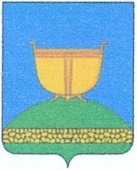 СОВЕТ ВЫСОКОГОРСКОГО
МУНИЦИПАЛЬНОГО РАЙОНА
РЕСПУБЛИКИ ТАТАРСТАНТАТАРСТАН РЕСПУБЛИКАСЫ
БИЕКТАУ МУНИЦИПАЛЬРАЙОН СОВЕТЫ   Кооперативная ул., 5, пос. ж/д станция Высокая Гора,	Кооперативная ур., 5, Биектау т/ю станциясе поселогы,    Высокогорский район, Республика Татарстан, 422700	Биектау районы, Татарстан Республикасы, 422700    Тел.: +7 (84365) 2-30-50, факс: 2-30-86, e-mail: biektau@tatar.ru, www.vysokaya-gora.tatarstan.ru                     РЕШЕНИЕ                                                                  КАРАР           «07» февраля 2018 г                                                              № 190Об итогах социально-экономического развития Высокогорского муниципального района за 2017 год и задачах на 2018 годЗаслушав и обсудив отчет Главы Высокогорского муниципального района     Р. Г. Калимуллина «Об итогах социально-экономического развития Высокогорского муниципального района за 2017 год и задачах на 2018 год», Совет Высокогорского муниципального района отмечает: муниципальный район, работая во взаимодействии с депутатским корпусом, органами местного самоуправления, трудовыми коллективами и организациями района, реализуя  последовательную политику, направленную на устойчивое развитие экономики и социальной сферы, стабильное функционирование всех систем жизнеобеспечения района, обеспечения достойного уровня жизни населения, укрепления межнационального, межконфессионального и  гражданского согласия, создания условий для развития органов местного самоуправления по большинству вопросов достиг положительных результатов. Исходя из выше изложенного, в целях дальнейшего эффективного социально-экономического развития Высокогорского муниципального района, успешной реализации задач на 2018 год, а также в соответствии с Уставом Высокогорского муниципального района, Совет Высокогорского муниципального района Республики Татарстан РЕШИЛ:Отчет Главы района «Об итогах социально-экономического развития Высокогорского муниципального района за 2017 год и задачах на 2018 год» принять к сведению.Поручить депутатам довести до избирателей в своих поселениях отчет Главы района «Об итогах социально-экономического развития Высокогорского муниципального района за 2017 год и задачах на 2018 год».Исполнительному комитету Высокогорского муниципального района: Разработать и утвердить план мероприятий по выполнению замечаний и предложений, изложенных в отчетном докладе и при его обсуждении.Обеспечить выполнение основных показателей прогноза социально-экономического развития Высокогорского муниципального района на 2018 год.Принять меры для обеспечения развития секторов экономики и социальной сферы в районе, развития инвестиционных площадок и реализации существующих инвестиционных проектов.Совместно с Управлением сельского хозяйства и продовольствия и главами сельских поселений проводить постоянную работу, направленную на повышение деловой активности населения, развитию семейных ферм, личных подсобных хозяйств.Обеспечить эффективное функционирование объектов социально-культурной сферы.Сохранить темпы жилищного строительства, в том числе индивидуального жилищного строительства; обеспечить реализацию Программы проведения капитального ремонта многоквартирных жилых домов с привлечением общественности к контролю за качеством проведения ремонтных работ.Продолжить работу по инфраструктурному развитию района (развитие сети дорог, строительство, жилищно-коммунальное хозяйство).Обеспечить оперативность и доступность предоставляемых государственных и муниципальных услуг.В сфере охраны здоровья и социальной защиты обеспечить доступность и повышение качества оказываемой медицинской помощи, повышение эффективности мер социальной поддержки отдельных категорий граждан, совершенствование оказания адресной социальной помощи.В сфере образования усилить работу по повышению качества обучения по всем предметам. Принять меры по организации отдыха и занятости детей и подростков в летний период, профилактике правонарушений.В области молодежной политики, физической культуры и спорта обеспечить полную загрузку спортивных объектов за счет привлечения занятием спортом всех слоев населения и развития массового спорта. Активизировать работу детских и молодежных общественных объединений организаций.В области законности и правопорядка обеспечить соблюдение на территории района законности и правопорядка, активизировать работу добровольных народных дружин, продолжать работу по выполнению мероприятий по противодействию терроризму и коррупции.В сфере культуры обеспечить создание условий для равной доступности культурных благ, развития и реализации культурного и духовного потенциала личности, эффективную работу учреждений культуры.Контрольно-счетной палате Высокогорского муниципального района усилить контроль за недопущением нецелевого, неэффективного использования бюджетных средств района и объектов муниципальной собственности.Палате имущественных и земельных отношений Высокогорского муниципального района усилить работу по контролю за целевым использованием земельных участков, за эффективностью использования муниципального имущества, обеспечивая высокую доходность данных ресурсов.Рекомендовать главам сельских поселений Высокогорского муниципального района:6.1 Способствовать развитию малого и среднего бизнеса на территории сельских поселений, семейных ферм и личных подсобных хозяйств.6.2 Усилить работу по вовлечению населения к участию в осуществлении местного самоуправления и в управлении территорией, в том числе через активизацию работы общественных органов.6.3 Продолжить работу по благоустройству, озеленению и санитарной очистке населенных пунктов, обеспечению экологической безопасности, ликвидации несанкционированных свалок на территории сельских поселений.7. Рекомендовать Управлению сельского хозяйства и продовольствия Высокогорского муниципального района:7.1 Продолжить работу по реализации Республиканской программы по строительству семейных ферм на территории Высокогорского муниципального района.7.2 Разработать и реализовать комплекс мероприятий, направленных на увеличение производства сельскохозяйственной продукции.7.3 Разработать комплекс мероприятий по закреплению специалистов на предприятиях сельскохозяйственной отрасли.8. Аппарату Совета района обобщить предложения и замечания, высказанные на отчетном заседании Совета Высокогорского муниципального района и на встречах с населением района.9. Опубликовать настоящее решение путем размещения на официальном сайте Высокогорского муниципального района в информационно-коммуникационной сети Интернет по веб-адресу: http//vysokaya-gora.tatarstan.ru.   10.  Контроль  исполнения  данного решения возложить на постоянную комиссию по  социальной политике, здравоохранению, образованию, культуре, спорту и молодежной политике Совета Высокогорского муниципального района.Председатель Совета,Глава муниципального района                                                               Р.Г. Калимуллин